                        КОНЦЕНТРАТ ТОПИНАМБУРА ФРУКТОЗНЫЙ Декларация о соответствии РОСС RU.32055.ИЛ.00006 выдана 15.02.2022 г. действительна по 14.02.2027 г.Срок годности 6 месяцев. Температура хранения: (30-35)°СГенеральный директор ООО «ЛД Сиверс»					Киселева Л.В.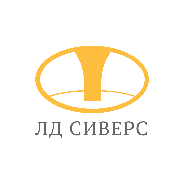 ПРОИЗВОДИТЕЛЬ: Общество с ограниченной ответственностью "ЛД Сиверс" 196084, г. Санкт-Петербург, ул. Заозерная, дом 10тел. 8-800-700-3204, доб.206сот. тел.+7967-357-6094по заказу ООО «Исиагро Дон»№Наименование показателяНорма и характеристика по  ТУ 10.89.19-004-80483745-20221.Внешний видВязкая густая жидкость2.Состав продуктаОднокомпонентный (углеводы)3.Вкус и запахВкус сладкий, свойственный сиропам, запах карамельный без посторонних привкусов и запахов 4.ЦветОт желтого до коричневого5.Массовая доля сухих веществ, %, не менее72-746.Массовая доля отдельных углеводов (углеводный состав):- глюкозы, не менее, %- фруктоза, %- мальтоза, %33-4323-338-157.Водородный показатель, pН6,0 – 8,08.Наличие видимых посторонних примесейНе допускается9.КАМАФАнМ, КОЕ/г, не более/5х10410.Содержание SO2, мг/кг, не более2011.БГКП1,012.Патогенные, в т.ч сальмонеллы                                   1013.Дрожжи и плесени КОЕ/г, не более1014.Свинец, мг/кг, не более0,315.Мышьяк, мг/кг, не более0,116. Кадмий, мг/кг, не более0,0317.Ртуть, мг/кг, не более0,00518.Гексахлорциклогексан (α,β,γ-изомеры)мг/кг, не более0,00519.ДДТ и его метаболиты, мг/кг, не более/0,00520.Цезий-137, Бк/кг, не болееМенее 5 Бк/кг21.Стронций-90, Бк/кг, не болееМенее 5 Бк/кг22.Массовая доля гидрооксиметилфурфурола, мг/кг10,723.ГМО         ДНК, происходящая из ГМО, не обнаружена24.Пищевая ценность.Углеводы г/кг71-7425.Энергетическая ценность, ккал/100 г280-300